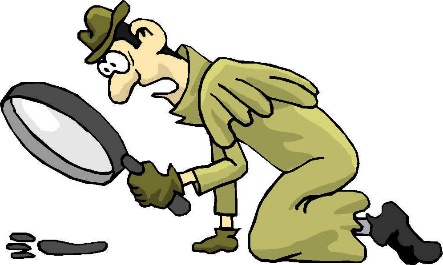 ….Na stopě biopotravinámÚkoly:Je podle vás ekologické zemědělství a produkce potravin řešením současných problémů nebo jen marketing?Za jakých okolností kupujete (nebo byste kupovali) produkty ekologického zemědělství?Mají podle vás produkty ekologického zemědělství nižší ekostopu než ty ostatní?Jsou okolnosti, kdy je výhodnější využít současný model využívání půdy než ekologické zemědělství?Umíte poznat produkt ekologického zemědělství? Zjistěte, jak mohou být tyto výrobky označeny.Ve vašem pátrání vám může pomoci: http://www.hraozemi.cz/odpovedna-spotreba.html